宁南县人民医院关于液氧储罐采购项目市场调研公告致各潜在生产厂家、供应商：宁南县人民医院需要采购液氧储罐一套。本着“公开透明、公平竞争、公正和诚实信用”的原则，为保证拟采购医疗设备的最高性价比及提高预算编制的准确度，我院现对计划采购产品的价格、性能、配置以及产品需求的合理性等进行公开市场调研，欢迎愿意参加本项目采购需求调研的潜在生产厂家、供应商，按照本公告要求提供调研资料。现将相关事宜公告如下：项目相关信息：（一）项目需求二、市场调研生产厂家、供应商的资格要求：1、市场调研生产厂家、供应商应具有独立的法人资格，相应的经营范围，并提供经年检的法人、营业执照（副本）及税务登记证副本有效复印件。2、市场调研生产厂家、供应商应提供市场调研产品的注册证、医疗器械经营许可证、备案证、代理、经销证书或针对本项目的专项授权书等有效证明文件（证明文件应具有可追溯性，市场调研生产厂家、供应商为市场调研产品制造商的除外）。3、市场调研生产厂家、供应商必须提供法定代表人对市场调研生产厂家、供应商代表的授权书原件（市场调研生产厂家、供应商代表不是法定代表人的）及市场调研生产厂家、供应商代表的身份证复印件。4、参加政府采购活动前三年内，在经营活动中没有重大违法记录。三、供应商报名须递交资料（1份）：1、供应商报名登记表、承诺函，详见附件1、2；2、产品基本情况介绍表，详见附件3；  3、市场调研报名资料清单，详见附件4；4、提交所有资料均需加盖公司公章；5、若要求到现场，则需现场递交1份纸质资料，并按清单顺序装订成册；四、市场调研要求1、市场调研的报价，为设备送达采购人指定地点，经采购人验收合格并交货完毕所有可能发生的费用，包括设备费、运输、保险费、采购保管、安装、产品检验检测、操作人员培训、税收、售后服务及采购代理服务等费用。2、市场调研生产厂家、供应商对每一种设备只能有一个市场调研，且供应商只有一次市场调研机会，供应商应一次性报出不可更改的市场调研。3、市场调研生产厂家、供应商参与调研的每一种设备，须同时提供产品彩页说明书及参数。4、请参加单位严格按医院要求，认真阅读各项要求后进行资料编制，并按规定时间、地点准时递交方案。5、参加单位必须保证报价的真实性、提供资料真实性。五、报名方式及时间须知报名方式：将报名资料以PDF形式投递至邮箱（投递邮箱nnxrmyysbk@163.com） 备注：邮件主题及附件名称（公司名称+项目名称+联系人+联系电话）；现场递交纸质版时间另行通知。截止日期：2024年1月11日12:00六、联系方式1) 联 系 人：唐老师2) 联系电话：0834-4561779；18980287601（上午8:30-12:00；下午14:30-17:30）。七、 市场调查具体安排 ：报名成功以医院通知为准。宁南县人民医院      2024年1月8日     附图：安装实景位置图片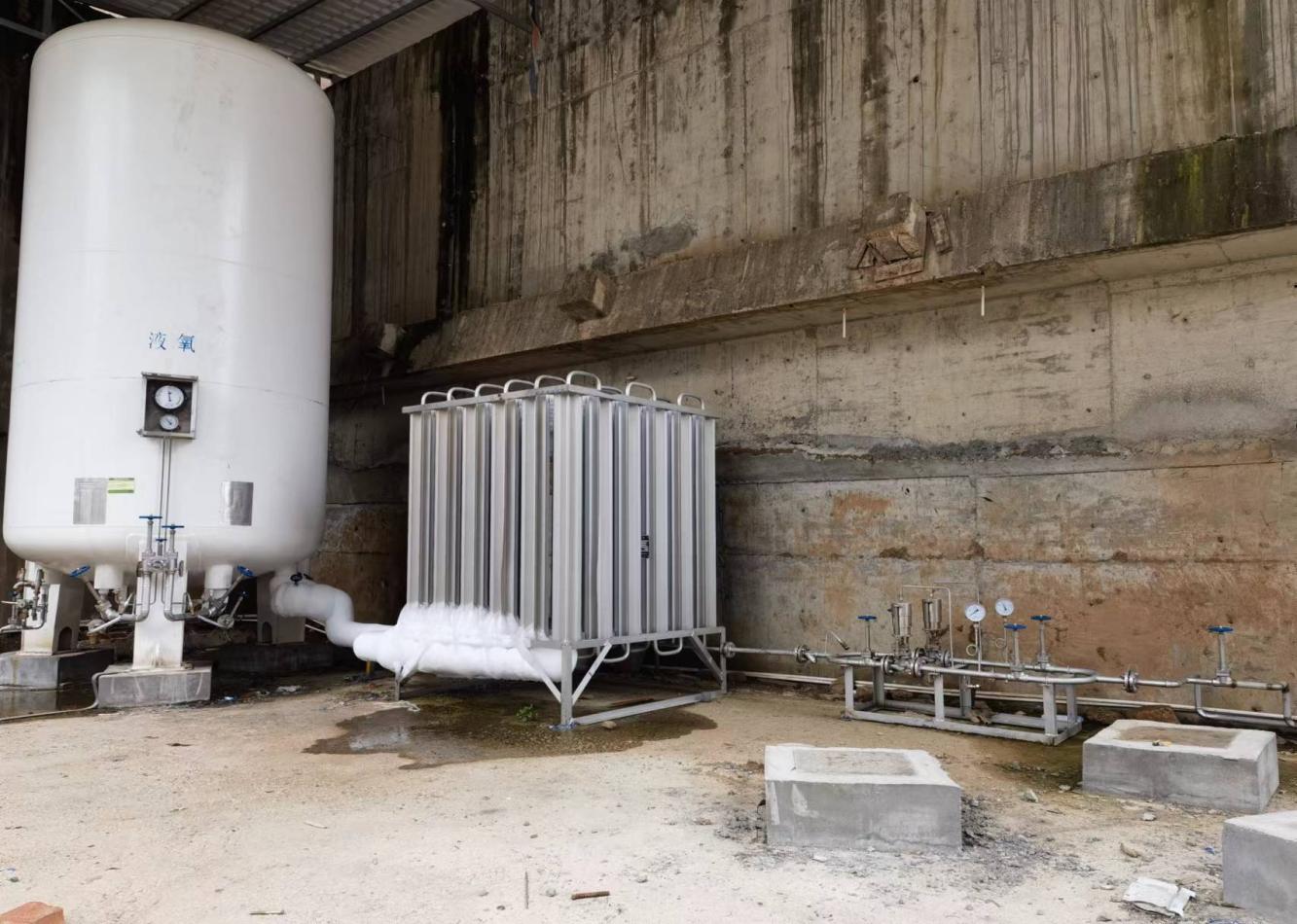 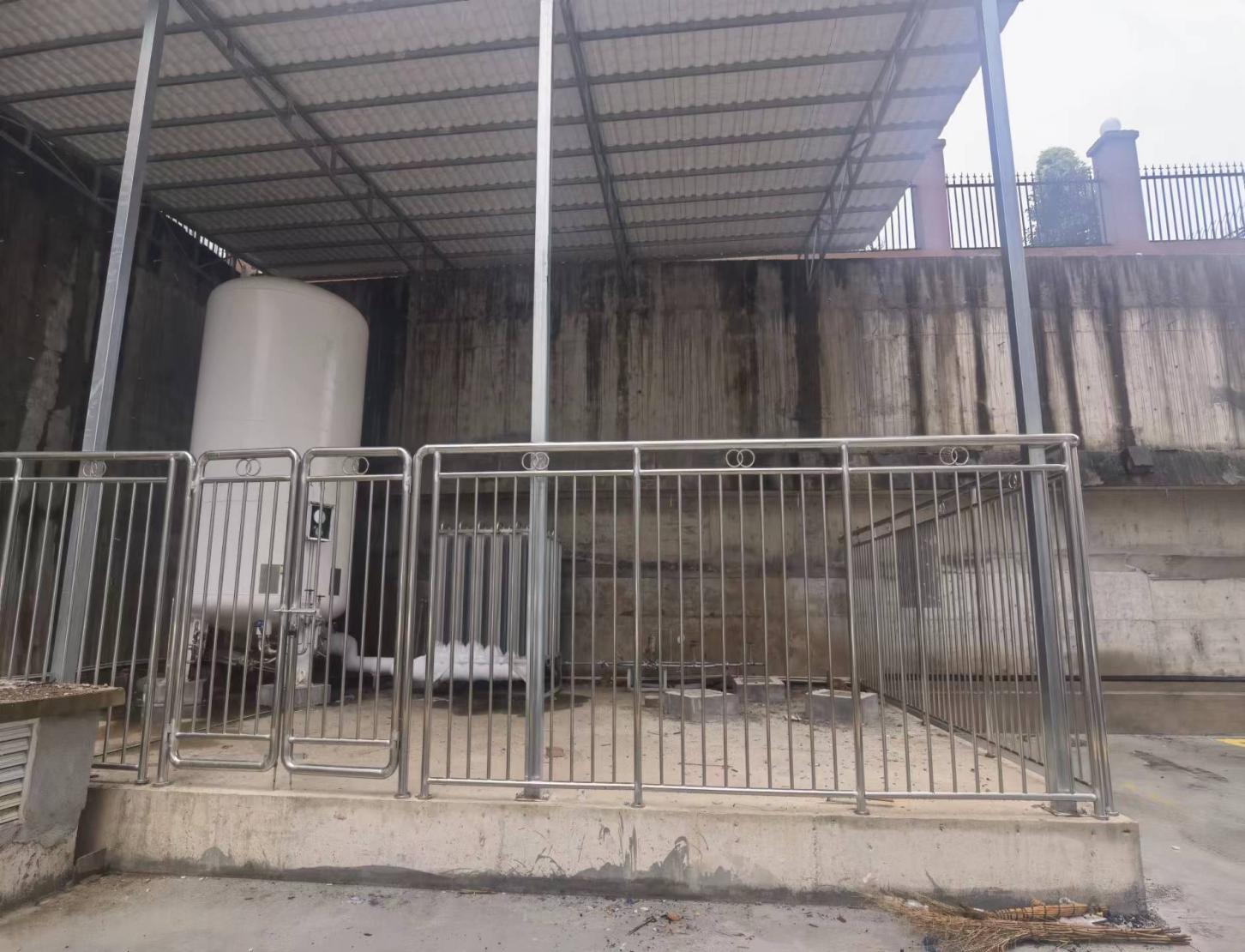 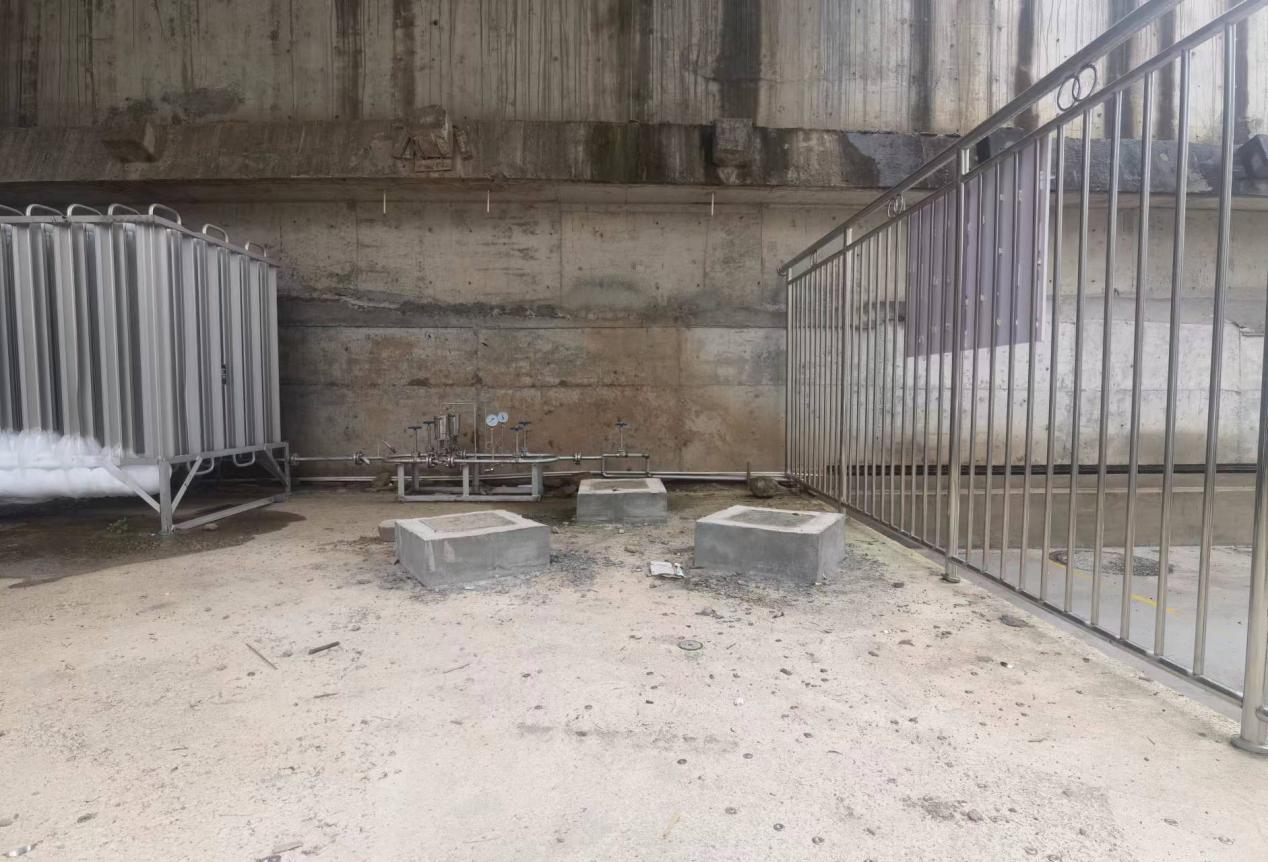 货物名称数量容积材质预算（万元）备注液氧储罐1套5m3碳钢13项目包含液氧储罐及附属部件安装实景位置详见末尾附图